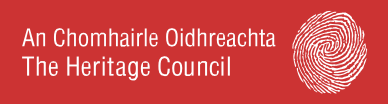 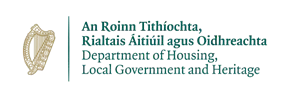 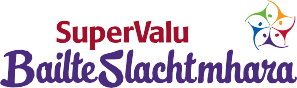 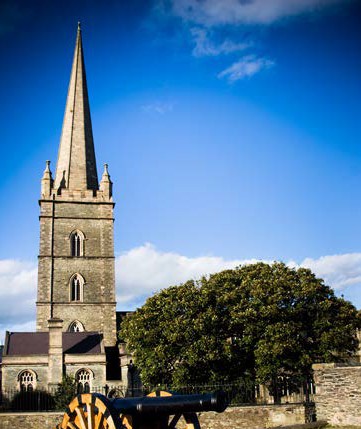 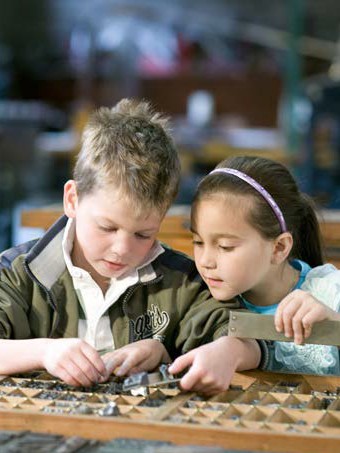 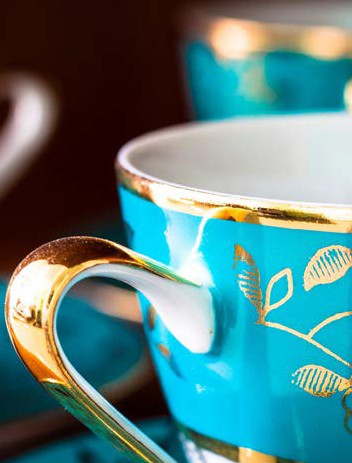 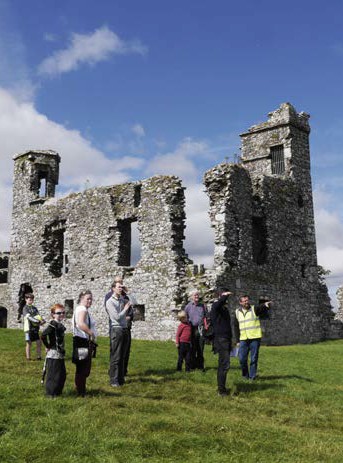 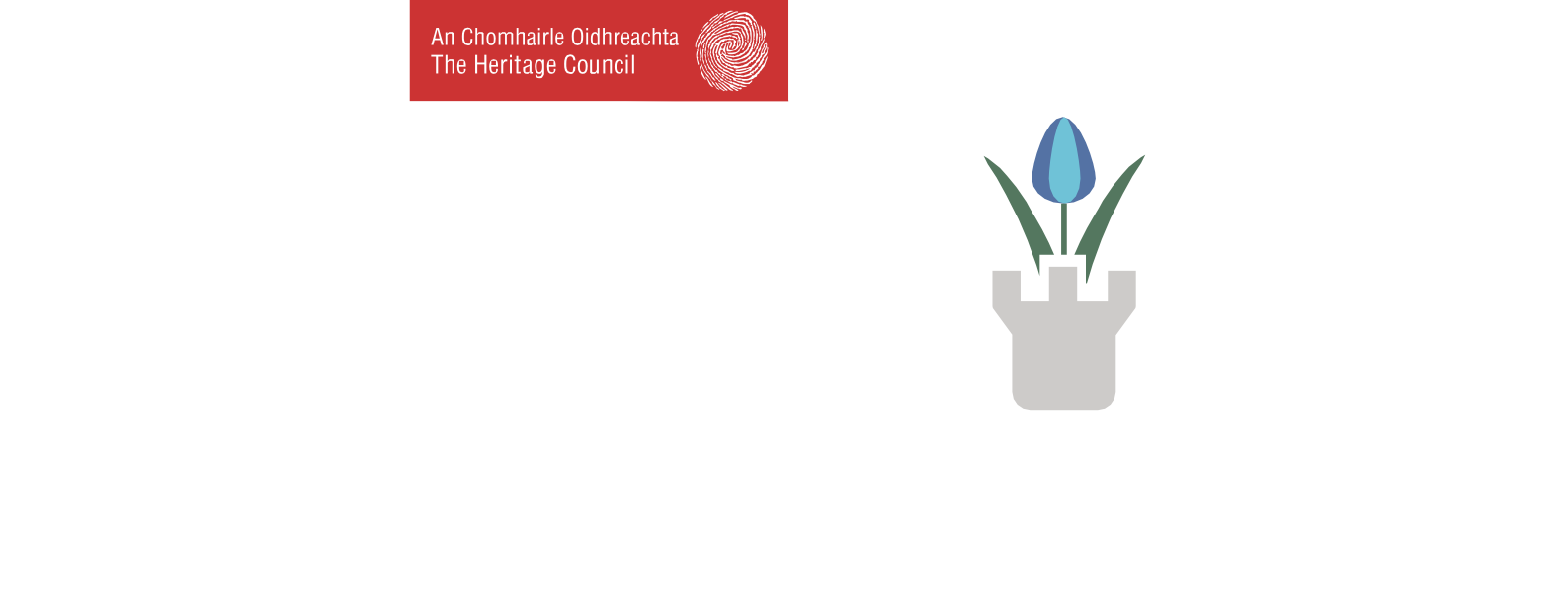 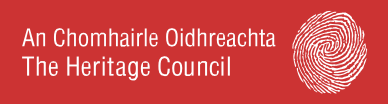 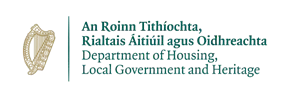 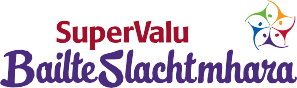 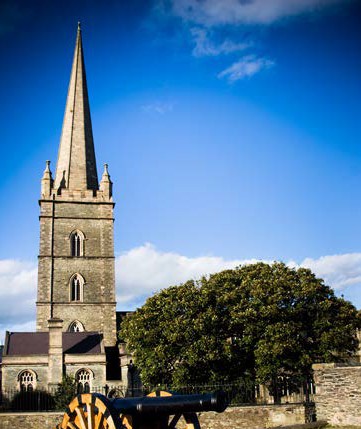 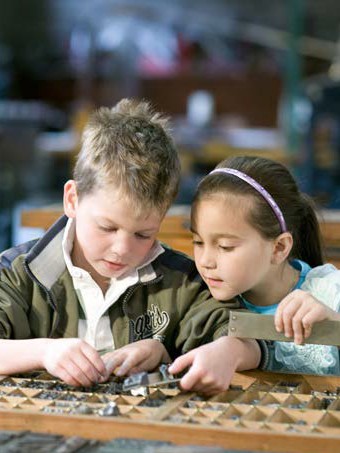 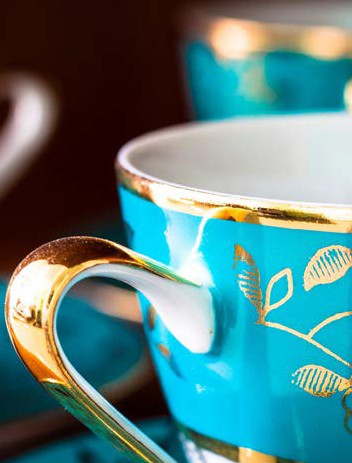 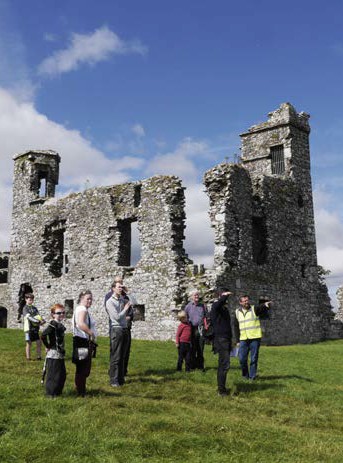 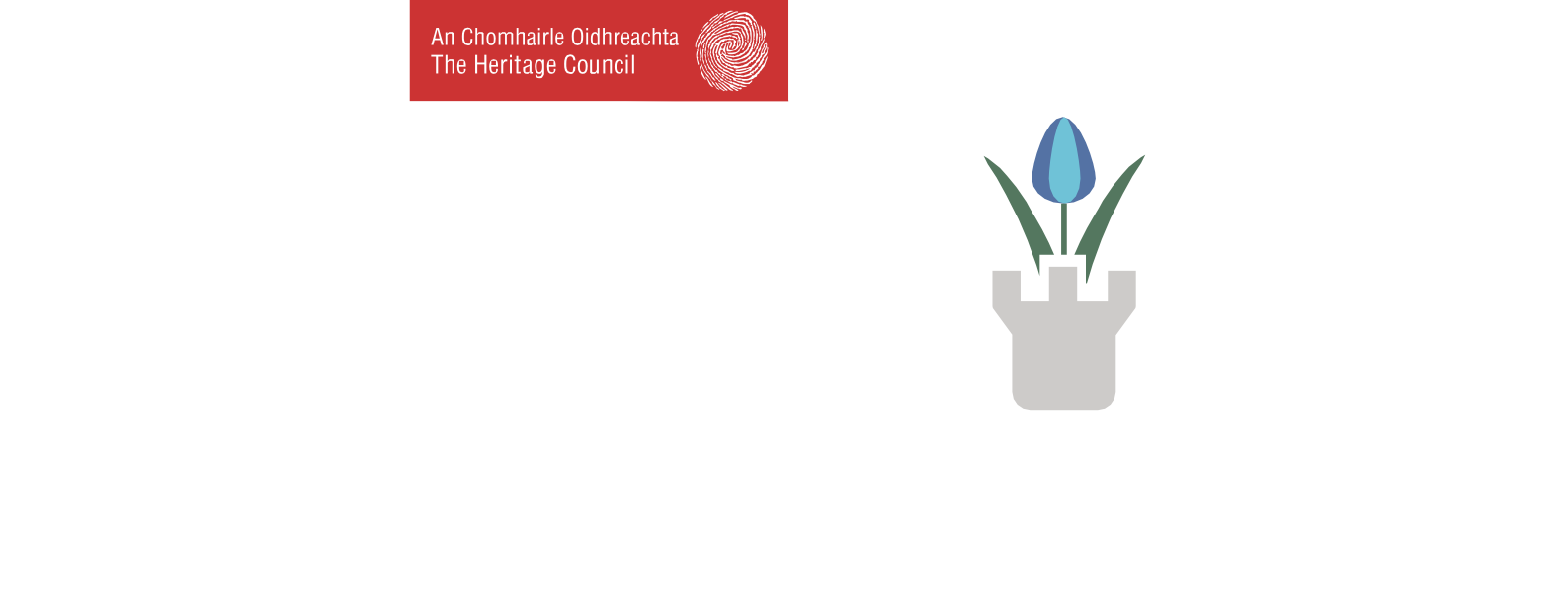 COMÓRTAS NA MBAILTE SLACHTMHARA 2022dámhachtain oidhreachtaLorgaíonn an Dámhachtain Oidhreachta, atá urraithe ag an gComhairle Oidhreachta, le feasacht níos fearr a chur chun cinn ar luach na hoidhreachta maidir le comhtháthú sóisialta, folláine agus forbairt gheilleagrach inbhuanaithe.Cuimsíonn ár n-oidhreacht, a bhronn an ghlúin roimhe seo orainn, ní hamháin foirgnimh, séadchomharthaí agus saothair i músaeim, ach ár dtfrdhreacha sainiula, ar bhfiadhulra agus coillearnach dhuchasach, muirdhreacha, geolaíocht, gairdíní agus páirceanna oidhreachta, uiscebhealaí intíre, béaloideas agus ceardaíocht. Lorgaíonn an Chomhairle Oidhreachta iad siúd a aithint a oibríonn ar leibhéal áitiúil chun tairbhe a chruthú dmmmár n-oidhreacht agus chun a luach a chur chun cinn i measc lucht éisteachta níos fairsinge.Tairbhe: taitneamh, caomhnú agus/nó sainaithintCur chun cinn: aon ghníomhaíocht a chuireann luach na hoidhreachta chun cinn i measc pobal níos fairsinge.Tionscadail nach ndéantar breithniú orthu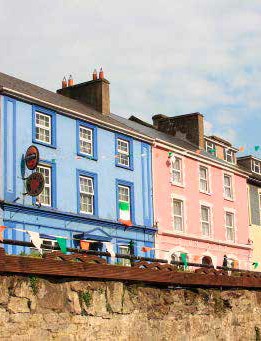 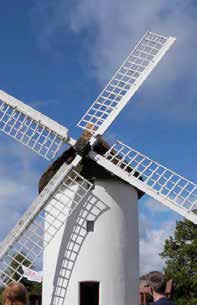 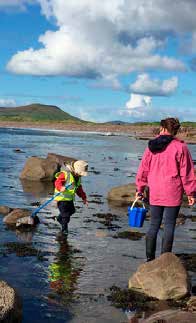 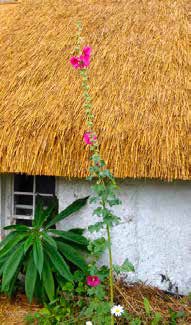 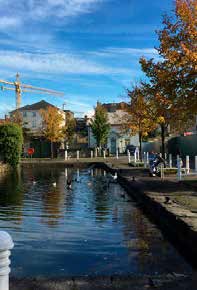 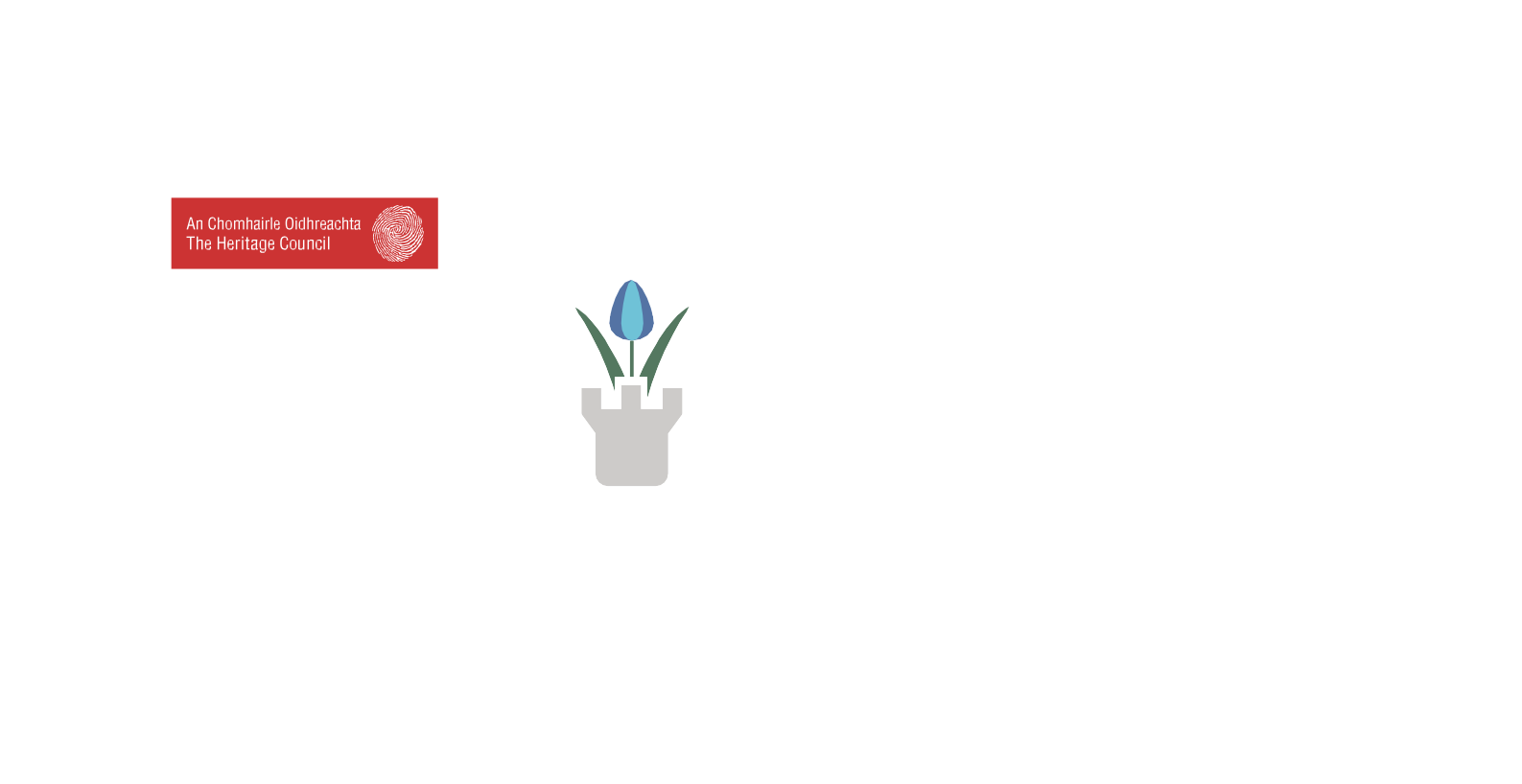 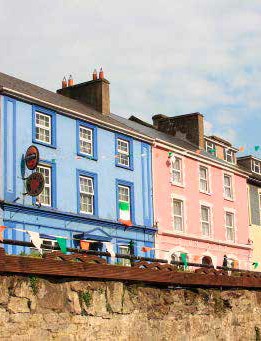 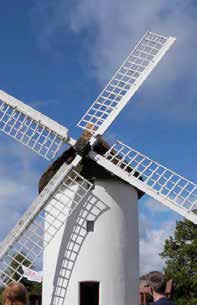 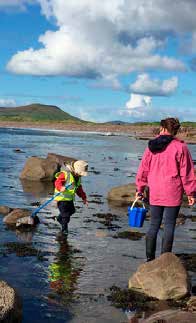 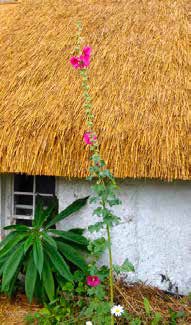 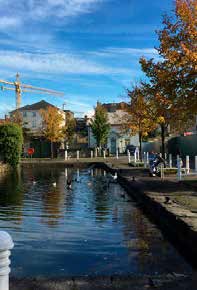 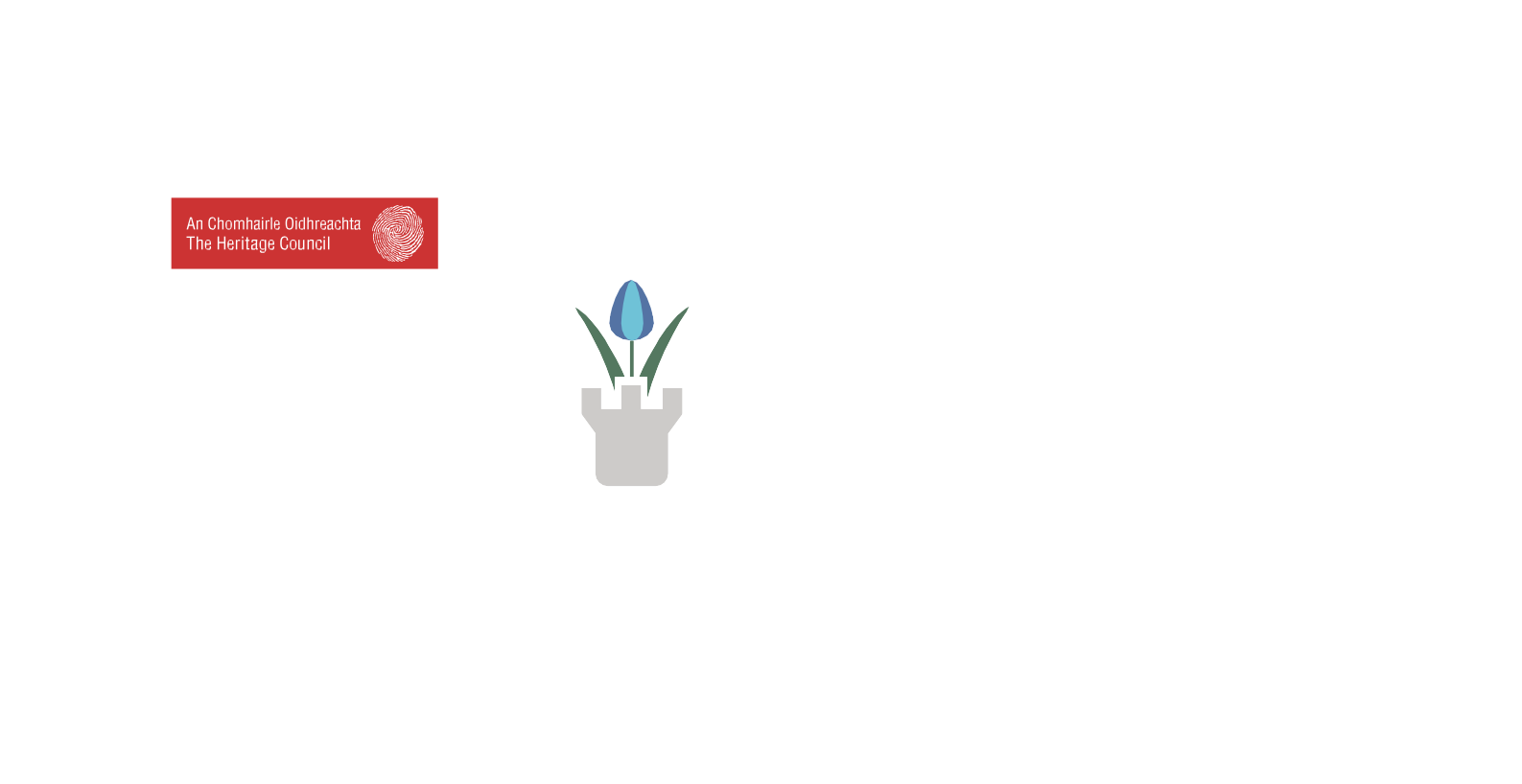 Foirgnimh nua nó athchóiriú nua-aimseartha a dhéanamh ar fhoirgnimh níos sine.Dealbhóireacht nua phoiblí nó chomórtha.Saothair chonláiste agus feabhsúcháin timpeallachta. Áirítearrate sheet please plreoivsisdeeo ionifborermacahtaioanr noóns sthuíeocfhoállnorwa, isnpgo:tsoilsiú, tírdhreachú,Cuir faisnéis ar fáil, le do thoil, ar bhileog eile faoin méid seo a leanas:Cur síos gearr ar do thionscadal agus a chuid aidhmeanna.Cuntas ar an mbaint atá ag an bpobal.Tairbhí fadtéarmacha an tionscadail.Conas a chuireann an tionscadal luach na hoidhreachta chun cinn i measc an phobail níos fairsinge.Má chloíonn an tionscadal le prionsabail an dea-chleachtais chaomhnaithe?Más cuid de phlean bainistíochta an tionscadal nó má rinneadh é a dhea-ullmhú go ginearálta?Cinntigh, le do thoil, chun 3-4 alt a chur san áireamh faoin tionscadal agus ceangail nó stápláil na grianghraif leis an bhfoirm iarratais. Cuirtear fáilte ar leith roimh learscaileanna a thugann le fios ca bhfuil an tionscadal suite, nuair atá seo oiriúnachBa cheart Foirmeacha Iontrála Comhlánaithe a sheoladh chuig trí ríomhphost:vkelly@heritagecouncil.ieTá an spriocdháta d'iontrálacha: Dé hAoine 10ú Meitheamh 2022.Déanfaidh painéal moltóiría cheap an Chomhairle Oidhreachta measúnú ar na hiontrálacha go léir.Chun teacht ar bhreis sonraítéigh i gcomhairle le do www.heritagecouncil.ie nó glao ar 076 100 6938nó seol ríomhphost chuig TidyTowns@drcd.gov.ie nó caith súil ar www.tidytowns.ieBíonn Téarmaí agus Coinníollacha Chomórtas na mBailte Slachtmhara i gceist, faoi mar is cuí.Tionscadal Ainmnithe:Ainm an Duine/an Ghrúpa i gCeannas sa Tionscadal:Seoladh/Lathair Shonrach (nuair is infheidhme):An Grúpa/Duine a dhéanann an t-ainmniúchán:Seoladh Teagmhála:Guthán:Ríomhphost:Laithrean Greasain (mas infheidhme):,Ceangail do ghrianghraif anseo, le do thoil